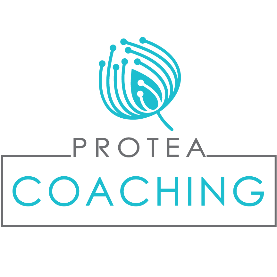 Coaching Prep FormThis form is to help you prepare for your next coaching session. Take a few minutes to consider your response to the following questions. You’re not committing to only talk about what you write on this form, but it might help you to organize your thoughts. It also provides me with valuable information so I can better coach you. Please E-mail your response to me before our next session.Joash BloomWhat progress have you made since our last session?What insights have you had since our last session?What challenges or problems are you facing now?What opportunities are available to you right now?What do you want to work on during our session?